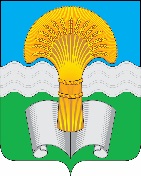 Администрация (исполнительно-распорядительный орган)муниципального района «Ферзиковский район»Калужской областиПОСТАНОВЛЕНИЕот 28 ноября 2023 года                                                                                              № 555п. ФерзиковоО внесении изменений в Постановление администрации (исполнительно-распорядительного органа) муниципального района «Ферзиковский район» от 23 ноября 2020 года №540 «Об утверждении Положения о порядке предоставления из бюджета муниципального района «Ферзиковский район» субсидий в рамках подпрограммы «Развитие отраслей агропромышленного комплекса» муниципальной программы муниципального района «Ферзиковский район» «Развитие сельского хозяйства на территории муниципального района «Ферзиковский район» на государственную поддержку отдельных отраслей сельскохозяйственного производства и техническую модернизацию» (с изменениями)В соответствии с Уставом муниципального района «Ферзиковский район» администрация (исполнительно – распорядительный орган) муниципального района «Ферзиковский район» ПОСТАНОВЛЯЕТ:1. Внести в Постановление администрации (исполнительно-распорядительного органа) муниципального района «Ферзиковский район» от 23 ноября 2020 года №540 «Об утверждении Положения о порядке предоставления из бюджета муниципального района «Ферзиковский район» субсидий в рамках подпрограммы «Развитие отраслей агропромышленного комплекса» муниципальной программы муниципального района «Ферзиковский район» «Развитие сельского хозяйства на территории муниципального района «Ферзиковский район» на государственную поддержку отдельных отраслей сельскохозяйственного производства и техническую модернизацию» (с изменениями) (далее по тексту– Постановление от 23 ноября 2020 года №540) следующие изменения:1.1. Преамбулу Постановления от 23 ноября 2020 года №540 изложить в новой редакции: «В соответствии с пунктом 1 статьи 78 Бюджетного кодекса Российской Федерации, постановлением Правительства Российской Федерации от 18 сентября 2020 года №1492 (с изменениями и дополнениями) «Об общих требованиях к нормативным правовым актам, муниципальным правовым актам, регулирующим предоставление субсидий, в том числе грантов в форме субсидий, юридическим лицам, индивидуальным предпринимателям, а также физическим лицам - производителям товаров, работ, услуг, и о признании утратившими силу некоторых актов Правительства Российской Федерации и отдельных положений некоторых актов Правительства Российской Федерации», Решением Районного Собрания от 21 декабря 2022 года №267 «О бюджете муниципального района «Ферзиковский район» на 2023 год и на плановый период 2024 и 2025 годов», Постановлением администрации (исполнительно-распорядительного органа) муниципального района «Ферзиковский район» от 19 октября 2022 года №499 «Об утверждении муниципальной программы муниципального района «Ферзиковский район» «Развитие сельского хозяйства на территории муниципального района «Ферзиковский район», администрация (исполнительно – распорядительный орган) муниципального района «Ферзиковский район» ПОСТАНОВЛЯЕТ:».1.2.  Пункт 1.3. раздела 1. «Общие положения о предоставлении субсидий» Положения о порядке предоставления субсидий изложить в новой редакции: 	«1.3. Органом государственной власти муниципального района «Ферзиковский район», осуществляющим функции главного распорядителя бюджетных средств, до которого в соответствии с бюджетным законодательством Российской Федерации как получателю бюджетных средств доведены в установленном порядке лимиты бюджетных обязательств на предоставление субсидий, предусмотренные Решением Районного Собрания от 21 декабря 2022 года №267 «О бюджете муниципального района «Ферзиковский район» на 2023 год и на плановый период 2024 и 2025 годов», является Отдел аграрной политики и социального обустройства села администрации (исполнительно-распорядительного органа) муниципального района «Ферзиковский район» (далее по тексту - Отдел).».1.3. Приложение 5 к Положению о порядке предоставления субсидий изложить в новой редакции (приложение №1).2. Настоящее Постановление вступает в силу с момента его официального опубликования в газете Ферзиковского района «Ферзиковские Вести» и подлежит размещению в информационно-коммуникационной сети Интернет на официальном сайте администрации (исполнительно-распорядительного органа) муниципального района «Ферзиковский район».  Глава администрации муниципального района «Ферзиковский район»                                                                            А.С. Волков                                                                                                                                  Приложение№1к Постановлению администрации (исполнительно-распорядительного органа) муниципального района Ферзиковский район»от «28» ноября 2023 года №____«Приложение №5к Положению о порядке предоставления из бюджета муниципального района «Ферзиковский район»субсидий в рамках подпрограммы «Развитие отраслей агропромышленного комплекса» муниципальной программымуниципального района «Ферзиковский район» «Развитие сельского хозяйства на территории муниципального района «Ферзиковский район» на государственную поддержку отдельных отраслей                                                                                  сельскохозяйственного производства и техническую модернизациюСтавки субсидий на соответствующие направленияСтавки субсидий на возмещение части затрат на посев площадей сельскохозяйственных культур, засеваемых приобретенными элитными семенами в целях сортосмены и сортообновления2. Ставки субсидий на возмещение части затрат получателей на 1 килограмм реализованного и (или) отгруженного на собственную переработку коровьего молока3. Ставки субсидий на возмещение части фактически произведенных затрат на приобретение сельскохозяйственной техники и оборудования, произведенной на территории Российской Федерации по перечню (приложение №2 к Порядку), (за исключением финансовой аренды (лизинга) сельскохозяйственной техники) 4.Ставки субсидий на возмещение части затрат, фактически произведенных получателями в текущем финансовом году, на уплату первоначального взноса по договорам финансовой аренды (лизинга) сельскохозяйственной техники согласно перечню (приложение №2 к Порядку)Группы культур сельскохозяйственных растенийСтавка субсидии на 1 гаБюджет муниципального района «Ферзиковский район»Бюджет муниципального района «Ферзиковский район»Зерновые 1% затрат, но не более 180 рублей Картофель  4 % затрат, но не более 1435 рублейКлевер, люцерна и козлятник0,1% затрат, но не более 145 рублейЗернобобовые0,4% затрат, но не более 125 рублейРапс 0,2% затрат, но не более 72 рублей№ п/пНаименованиеЕдиница измеренияСтавка субсидии на 1 кг реализованного и (или) отгруженного на собственную переработку коровьего молокаБюджет муниципального района «Ферзиковский район»Бюджет муниципального района «Ферзиковский район»Бюджет муниципального района «Ферзиковский район»Бюджет муниципального района «Ферзиковский район»1.Возмещение части фактически произведенных затрат на  поддержку собственного производства молока:рублей- при уровне средней молочной продуктивности коров в отчетном году до 4999 кгрублей0,1-  при уровне средней молочной продуктивности коров в отчетном году 5000 кг и вышерублей0,22НаименованиеСтавка субсидийБюджет муниципального района «Ферзиковский район»Бюджет муниципального района «Ферзиковский район»Бензиновые или дизельные электрогенераторы5% от суммы фактически произведенных в текущем финансовом году затрат на приобретение сельскохозяйственной техникиМобильные сушилки зерна5% от суммы фактически произведенных в текущем финансовом году затрат на приобретение сельскохозяйственной техникиПлуги оборотные5% от суммы фактически произведенных в текущем финансовом году затрат на приобретение сельскохозяйственной техникиДисковые бороны, дискаторы5% от суммы фактически произведенных в текущем финансовом году затрат на приобретение сельскохозяйственной техникиКосилки5% от суммы фактически произведенных в текущем финансовом году затрат на приобретение сельскохозяйственной техникиГрабли5% от суммы фактически произведенных в текущем финансовом году затрат на приобретение сельскохозяйственной техникиМашины для послеуборочной обработки зерна5% от суммы фактически произведенных в текущем финансовом году затрат на приобретение сельскохозяйственной техникиКультиваторы для сплошной обработки почвы5% от суммы фактически произведенных в текущем финансовом году затрат на приобретение сельскохозяйственной техникиВорошилки5% от суммы фактически произведенных в текущем финансовом году затрат на приобретение сельскохозяйственной техникиПресс-подборщики5% от суммы фактически произведенных в текущем финансовом году затрат на приобретение сельскохозяйственной техникиМашины для уборки корнеплодов и картофеля5% от суммы фактически произведенных в текущем финансовом году затрат на приобретение сельскохозяйственной техникиТракторы5% от суммы фактически произведенных в текущем финансовом году затрат на приобретение сельскохозяйственной техникиКомбайны зерноуборочные5% от суммы фактически произведенных в текущем финансовом году затрат на приобретение сельскохозяйственной техникиКомбайны кормоуборочные5% от суммы фактически произведенных в текущем финансовом году затрат на приобретение сельскохозяйственной техникиНавесное оборудование для кормоуборочных комбайнов5% от суммы фактически произведенных в текущем финансовом году затрат на приобретение сельскохозяйственной техникиМашины для приготовления кормов5% от суммы фактически произведенных в текущем финансовом году затрат на приобретение сельскохозяйственной техникиПогрузчики одноковшовые фронтальные, погрузчики телескопические5% от суммы фактически произведенных в текущем финансовом году затрат на приобретение сельскохозяйственной техникиНаименованиеСтавка субсидийБюджет муниципального района «Ферзиковский район»Бюджет муниципального района «Ферзиковский район»Бензиновые, дизельные, газопоршневые электрогенераторы5% от суммы фактически произведенных в текущем финансовом году затрат на уплату первоначального взноса по договорам финансовой аренды (лизинга)».Сушилки 5% от суммы фактически произведенных в текущем финансовом году затрат на уплату первоначального взноса по договорам финансовой аренды (лизинга)».Плуги оборотные5% от суммы фактически произведенных в текущем финансовом году затрат на уплату первоначального взноса по договорам финансовой аренды (лизинга)».Дисковые бороны, дискаторы5% от суммы фактически произведенных в текущем финансовом году затрат на уплату первоначального взноса по договорам финансовой аренды (лизинга)».Машины для внесения минеральных удобрений и мелиорантов, разбрасыватели органических удобрений5% от суммы фактически произведенных в текущем финансовом году затрат на уплату первоначального взноса по договорам финансовой аренды (лизинга)».Машины для послеуборочной обработки зерна, протравливатели семян5% от суммы фактически произведенных в текущем финансовом году затрат на уплату первоначального взноса по договорам финансовой аренды (лизинга)».Культиваторы фрезерные, культиваторы для сплошной обработки почвы5% от суммы фактически произведенных в текущем финансовом году затрат на уплату первоначального взноса по договорам финансовой аренды (лизинга)».Картофелесажалки5% от суммы фактически произведенных в текущем финансовом году затрат на уплату первоначального взноса по договорам финансовой аренды (лизинга)».Комбайны картофелеуборочные5% от суммы фактически произведенных в текущем финансовом году затрат на уплату первоначального взноса по договорам финансовой аренды (лизинга)».Сеялки и посевные комплексы5% от суммы фактически произведенных в текущем финансовом году затрат на уплату первоначального взноса по договорам финансовой аренды (лизинга)».Косилки (включая устройства режущие для установки на тракторе), не включенные в другие группировки5% от суммы фактически произведенных в текущем финансовом году затрат на уплату первоначального взноса по договорам финансовой аренды (лизинга)».Машины сеноуборочные5% от суммы фактически произведенных в текущем финансовом году затрат на уплату первоначального взноса по договорам финансовой аренды (лизинга)».Ворошилки  5% от суммы фактически произведенных в текущем финансовом году затрат на уплату первоначального взноса по договорам финансовой аренды (лизинга)».Пресс-подборщики, тележки-подборщики тюков5% от суммы фактически произведенных в текущем финансовом году затрат на уплату первоначального взноса по договорам финансовой аренды (лизинга)».Раздатчики кормов для ферм крупного рогатого скота и раздатчики кормов для свиноферм, смесители кормов5% от суммы фактически произведенных в текущем финансовом году затрат на уплату первоначального взноса по договорам финансовой аренды (лизинга)».Тракторы5% от суммы фактически произведенных в текущем финансовом году затрат на уплату первоначального взноса по договорам финансовой аренды (лизинга)».Комбайны зерноуборочные5% от суммы фактически произведенных в текущем финансовом году затрат на уплату первоначального взноса по договорам финансовой аренды (лизинга)».Комбайны кормоуборочные5% от суммы фактически произведенных в текущем финансовом году затрат на уплату первоначального взноса по договорам финансовой аренды (лизинга)».